MISIETemat tygodnia : „Bajki i baśnie”.06.04-09.04.2021Cele ogólne:- rozwijanie koncentracji uwagi- rozwijanie umiejętności wypowiadania się na określony temat- rozwijanie słuchu muzycznego- określanie charakteru muzyki- kształtowanie umiejętności liczenia na konkretach- ćwiczenia spostrzegawczości- rozwijanie umiejętności  dostrzegania  i kontynuowanie rytmów- poznawanie literatury dziecięcej- rozwijanie sprawności manualnej- wzbogacanie słownictwa czynnego dzieci- rozwijanie myślenia- rozwijanie motoryki dużej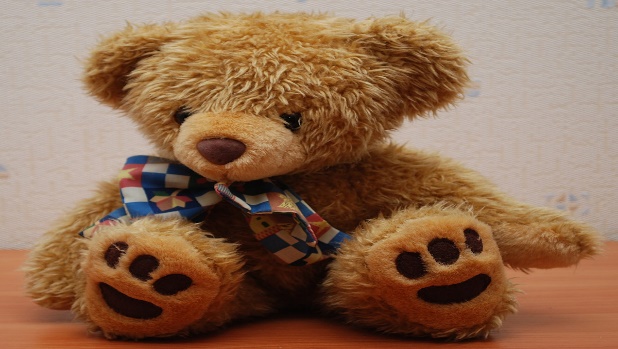 Cele operacyjne:- słucha z uwagą czytanego tekstu-odpowiada na pytania dotyczące opowiadania- słucha utworów muzycznych- używa określeń : cicho, głośno , cicho, wesoło, smutno, szybko, wolno w odniesieniu do muzyki- liczy w zakresie 5- wskazuje różnice między obrazkami- kontynuuje proste rytmy-słucha czytaną literaturę dziecięcą- wykonuje pracę plastyczną- wypowiada się na temat przeczytanych utworów literackich- oddziela mniejsze elementy od większych- wykonuje proste ćwiczenia gimnastyczne05.04.2021PONIEDZIAŁEK PONIEDZIAŁEK WIELKANOCNY06.04.2021WTOREKWILK I KOŹLĘTAZachęcam rodziców do przeczytania bajki pt. „ Wilk i koźlęta”.- https://przedszkolenr341.szkolnastrona.pl/index.php?c=getfile&id=827Teraz porozmawiaj z Rodzicem o bajce.Powiedz:– dlaczego koźlęta zostały same w domu?– przed kim ostrzegała mama koza koźlęta, gdy wychodziła z domu?– czy koźlęta wiedziały, co może je spotkać, gdy otworzą drzwi?– czy wy też czasami zostajecie sami w domu?– jak wy zachowalibyście się gdyby ktoś nieznajomy zapukał do drzwi i bardzo prosił żeby mu otworzyć?– pod jaki numer telefonu możecie zadzwonić, gdy ktoś obcy chce wejść do waszego domu? 2.  Zachęcam do pokolorowania kolorowanki związanej z tematem bajki , zwracając uwagę przy tym zadaniu na prawidłowy chwyt i nacisk kredki.- https://przedszkolenr341.szkolnastrona.pl/index.php?c=getfile&id=8293. Pozwólmy dzieciom nożyczkami pociąć pokolorowaną  kolorowankę  na 3-4 elementy , a nawet więcej i niech złoży puzzle w całość.4. Zachęcam rodziców do rozmowy z dziećmi o dobrych radach.Wysłuchaj "Rad koźlątek" i spróbuj je zapamiętać.a)„Każda koza mądra głowa, przed wilkiem z rodzeństwem się schowa”.b) „Kozo, kozo moja miła, abyś wilka nie wpuściła”.c) „Aby bezpiecznym być, ostrożnie trzeba żyć”.               - https://przedszkolenr341.szkolnastrona.pl/index.php?c=getfile&id=8305. Jak masz jeszcze ochotę na zabawy   możesz wykonać   kózki z rolek po papierze toaletowym.Potrzebne materiały: - rolki, papier brązowy, druciki kreatywne, wata. Wymienione materiały można zamienić na  dostępne w domu.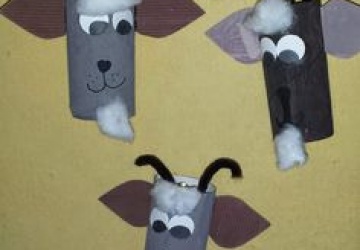 5. Na koniec zachęcam do zabawy ruchowej - https://www.youtube.com/watch?v=FacAJxiIzh407.04.2021ŚRODAO RYBAKU I ZŁOTEJ RYBCE„Gdzie jest Złota Rybka?” - zabawa dydaktyczna (ciepło – zimno).Dziecko siedzi na krześle. Należy pokazać dziecku rybkę (lub jakąkolwiek inna zabawkę) , po czym poprosić aby zamknęło oczy i ukryć daną zabawkę. Kiedy dziecko zbliża się do przedmiotu mówimy ciepło, cieplej a gdy już jest przy przedmiocie mówimy gorąco, parzy i odwrotnie gdy się oddala mówimy chłodno.Dzieci oglądają bajkę „ O rybaku i złotej rybce”.- https://www.youtube.com/watch?v=_BiH0ZAP0M8                      Podejmują  próby wymieniania bohaterów bajki oraz udzielenia odpowiedzi na pytania.-  co złowił rybak?- czy złota rybka przemówiła do rybaka ludzkim głosem?- co złota rybka podarowała rybakowi?- czy żona rybaka została cesarzową?- czy żona rybaka poniosła karę za swa chciwość? (wyjaśniamy dzieciom pojęcie –chciwość).Złota Rybka – praca plastyczna- stemplowanie za pomocą folii bąbelkowej lub gąbki.Zadaniem dziecka będzie kolorowanie złotej rybki kolorem żółtym za pomocą folii bąbelkowej lub gąbki.Pomoce: szablon ryby  https://www.ps64.pl/images/dokumenty/zabawy/grupa_1/rybka_001.jpg- (nie trzeba drukować, można samemu narysować ), gęsta żółta farba akrylowa lub plakatowa oraz kawałki folii bąbelkowej.Dzieci maczają folię w farbie i kolorują rybę poprzez przyciskanie do kartki . Jeżeli nie ma foli możemy sylwetę rybki stemplować gąbką zamoczoną w żółtej farbie. Po wyschnięciu pracy rodzic wycina rybkę i przyklejamy ja do akwarium  https://www.ps64.pl/images/dokumenty/zabawy/grupa_1/akwarium_001.jpg(można wydrukować lub narysować) . Dzieci mogą dorysować w akwarium roślinki, muszelki ,piasek. Wszelkie pomysły urozmaicenia pracy są mile widziane;).A teraz zostało nam tylko wysłanie zdjęcia pracy dla pani Eli  i  umieszczenie pracy  w widocznym miejscu ;)Na koniec nie może zabraknąć zabawy ruchowej ;-)Uwaga rekin- zabawa ruchowa- dziecko rybka biega po pokoju. Na hasło rodzica -rekin musi stanąć i się nie ruszać. Po chwili gdy rekin odpłynie rybka znów może beztrosko pływać. Zabawę powtarzamy kilka razy. Można zamieniać się rolami ;)08.04.2021CZWARTEKKRÓLEWNA ŚNIEŻKA„Z jakiej jestem bajki?” – zabawa dydaktycznaObejrzyjcie zdjęcie i odgadnijcie zagadkę 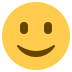 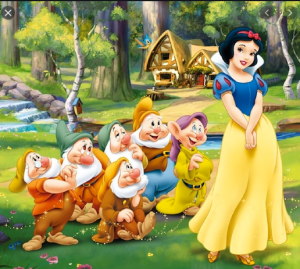 „Dzień dobry dzieci. Jestem królewną, lecz nie mieszkam w pałacu. Moje imię podobne jest do śniegowego płatka, kto je odgadnie – ten dobry koleżka, a nazywam się Królewna … .” (Śnieżka).„ Radosne krasnoludki”- zabawa matematyczna (jeżeli jest taka  możliwość można wydrukować, wyciąć krasnoludki i ułóżcie w jednym szeregu)Odpowiedz na pytania:Ile widzisz krasnoludków?Czym się różnią?Czy każdy krasnoludek ma taki sam kształt czapki?Jakiego koloru krasnoludki mają czapki?Co trzyma w ręce krasnoludek w zielonej  bluzce w czerwonych spodenkach i czerwonej czapce?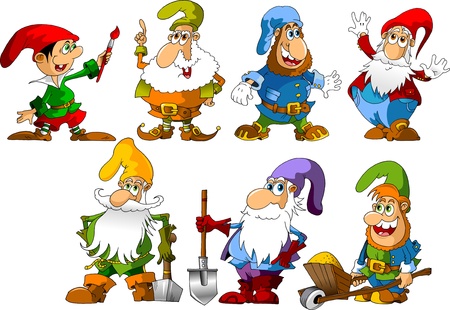 Kolorowe krasnoludki”- praca plastyczna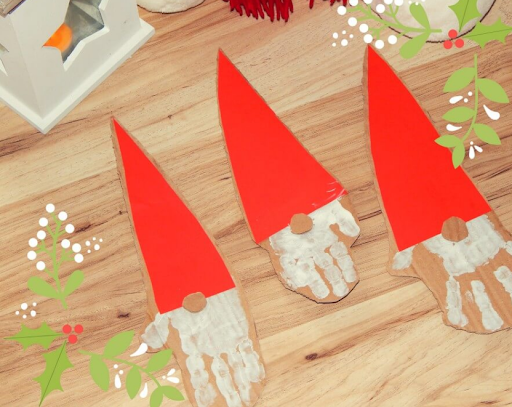 Smarujemy dłoń białą farbąOdciskamy dłoń na kartonie lub tekturze.Idziemy umyć rączki.Wycinamy sami lub prosimy rodziców o wycięcie czapki.Przyklejamy czapkę na górze odbitej dłoniPrzyklejamy nos.Tak zrobionego krasnala wycinamy sami lub prosimy rodziców. 9 Pamiętajcie o zdjęciu dla pani Eli ;-)Na koniec nie może zabraknąć zabawy ruchowej. „ My jesteśmy krasnoludki”- ilustrowanie ruchem tekst piosenki. Miłej zabawy.                       https://www.youtube.com/watch?v=piZ27BZdL_s09.04.2021PIĄTEKMOJA ULUBIONA BAJKA"Pajączek" to bardzo wesoła zabawa, która zapewni Wam "wygimnastykowanie" paluszkówhttps://www.youtube.com/watch?v=ZhF0KaTm2WMRozwiązanie zagadek słownych do treści bajek.• Chociaż kłopoty z wilkiem miała, wyszła z opresji zdrowa i cała. Czerwony Kapturek• W chatce krasnoludków mieszka, a nazywa się ... Królewna Śnieżka• Kłopoty mają braciszek i siostrzyczka, którzy znaleźli dom z piernika. Jaś i MałgosiaNazwij postacie z bajek i znajdź trzy różnice .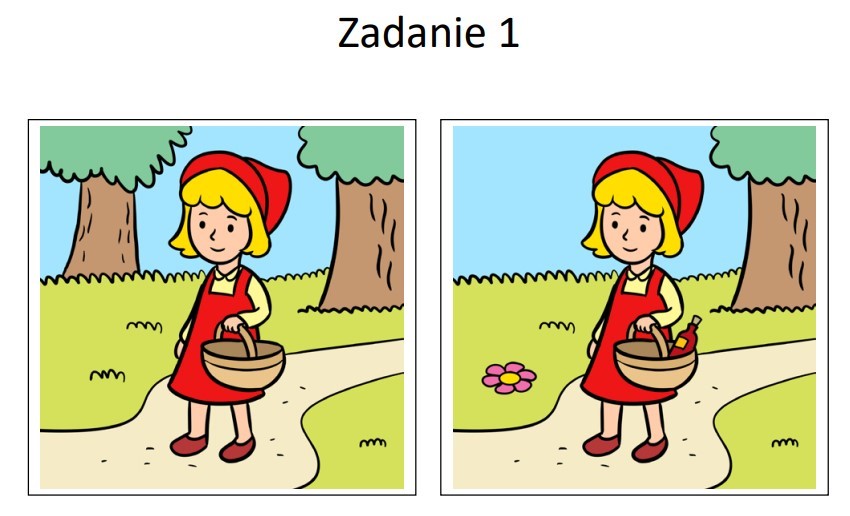 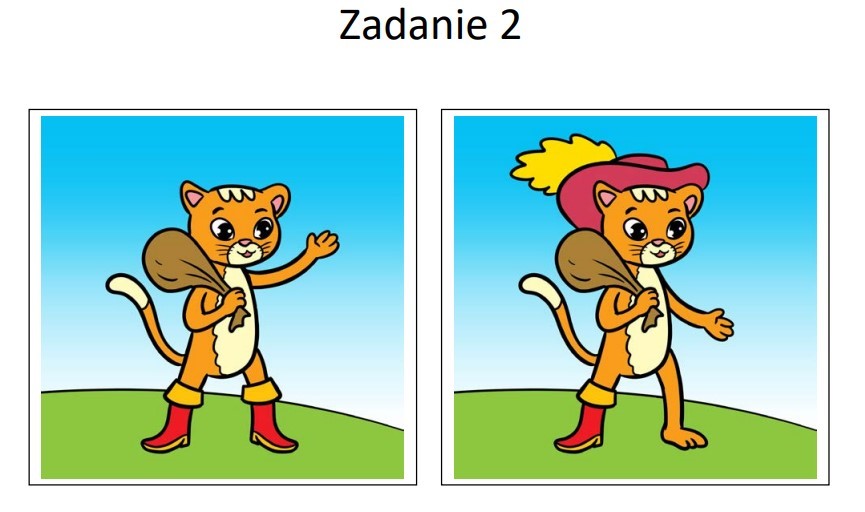 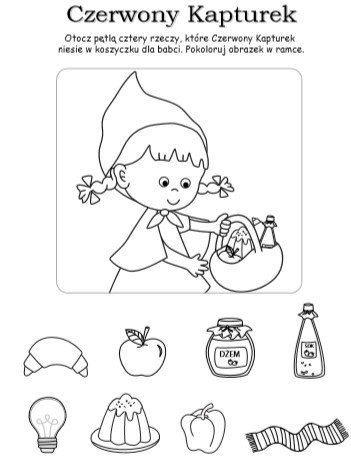 „Bajki” – zgaduj zgadula, odgadywanie z jakiej bajki pochodzi przedmiot.  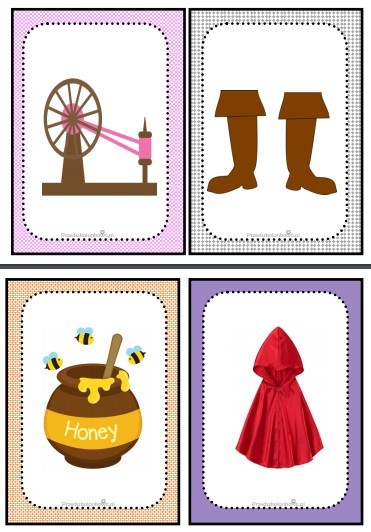 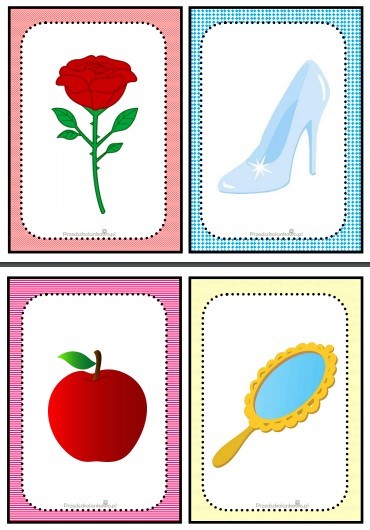 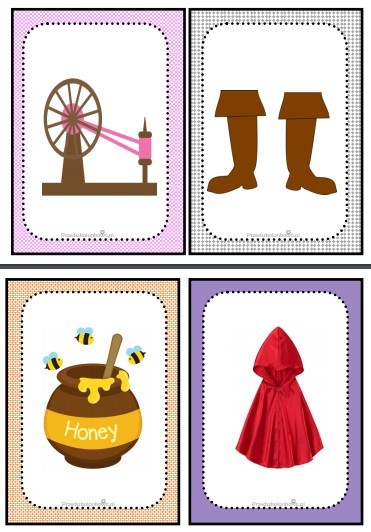 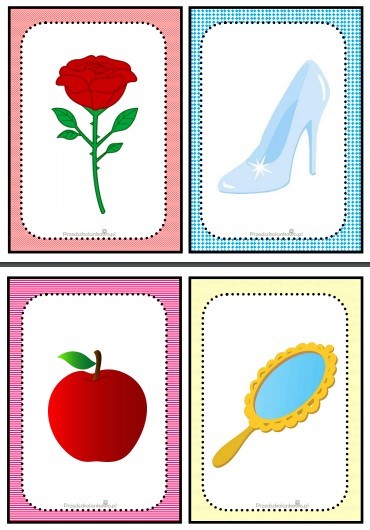 Z jakiej bajki pochodzi cytat ?  -Gdy zegar wybije godzinę dwunastą… czar pryśnie… ... spuść mi swe włosy… -Jeżeli puścisz mnie wolno, w zamian spełnię Twoje trzy życzenia.. W dniu twoich szesnastych urodzin, ukłujesz się wrzecionem w palec i zaśniesz … -Zaraz dmuchnę, zaraz chuchnę… i wnet domek ze słomy zdmuchnę… Znów kłamiesz mój chłopcze, kłamiesz… aż nos Ci rośnie… Lustereczko powiedz przecie, kto jest najpiękniejszy w świecie… Babciu, a dlaczego masz takie wielkie oczy? Żebym Cię mogła lepiej widzieć… Zabawa ruchowa „Bajkowa gimnastyka” - zestaw zabaw ruchowych, rozwijanie ogólnej sprawności fizycznejCzerwony Kapturek – bieg po obwodzie koła, na umówiony sygnał wykonanie skłonu raz do prawej nogi, raz do środka i raz do lewej nogi, naśladowanie Czerwonego Kapturka, który zbiera kwiaty.Pinokio – wykonanie pajacyków, naśladowanie skaczącego Pinokia.Siedmiu krasnoludków – spacer po obwodzie koła w pozycji kucznej, z trzymaniem dłońmi za kostki, naśladowanie krasnoludków maszerujących do pracy. Mała Syrenka – leżenie na plecach, równoczesne unoszenie do pionu i opuszczanie złączonych oraz wyprostowanych w kolanach nóg, naśladowanie syrenki, która pluska ogonem. Kubuś Puchatek – napinanie i rozluźnianie mięśni brzucha – jak Kubuś, który jest raz głodny,a innym razem najedzony. Królowa Śniegu – powolny spacer po obwodzie koła, nabieranie powietrza nosem, wypuszczanie ustami, naśladowanie Królowej Śniegu, która mrozi świat swoim oddechemNa koniec tygodnia proszę aby dzieci narysowało lub pokolorowało postać z ulubionej bajki.